Муниципальное бюджетное учреждениедополнительного образования городского округа «Город Архангельск»«Центр дополнительного образования детей «Контакт»Воспитательное мероприятие«Головоломка ФИЛФОРД «Обитатели морей и океанов»(возраст участников 6-10 лет)(рекомендуемая дата проведения 07.06.2023)                 Авторский коллектив                                                             педагогов дополнительного образования                                                           МБУ ДО «ЦДОД «Контакт»Архангельск 2023Воспитательное мероприятие«Головоломка ФИЛФОРД «Обитатели морей и океанов»Цель: сформировать представление и расширить знания об океанах Земли с использованием игровой и обучающей форм деятельности.
Задачи: - дать первоначальные сведения об океанах нашей планеты, познакомить с их особенностями, - совершенствовать умения учащихся узнавать виды животных, обитающих в морях и океанах, в живой природе, на таблицах и рисунках;- развивать познавательный интерес к окружающему миру.- развивать мышления, памяти, слухового и зрительного внимания.Ход мероприятияС 2009 года 8 июня отмечается важный экологический праздник – Всемирный день океанов. Какова цель этого праздника? Привлечение внимания всего человечества к проблеме сохранения морей и океанов.Только общими усилиями можно спасти океан. Изучением всего, что связано с океаном, занимаются учёные океанологи. Считается, что океан (учёные называют его глобальным) возник на Земле более четырех миллиардов лет назад. Многочисленные вулканы в результате извержения выбрасывали пар в атмосферу. Поверхность суши остывала, пар, окутывавший всю планету, превращался в воду.Что сейчас представляет собой Мировой океан? Это водная поверхность Земли, на которой проливами соединяются между собой его части: океаны, моря и заливы. У каждого океана свои моря. Самое большое количество морей в Тихом океане – 25. Атлантическому океану принадлежат 16 морей, в Индийском и Северном Ледовитом океанах по 11 морей.Водный бассейн нашей планеты – это четыре океана. Самый большой и глубоководный из них – это Тихий, затем Атлантический и Индийский, а самый маленький по площади и самый мелководный – Северный Ледовитый.Согласно Всемирному реестру морских биологических видов, который составила Международная команда учёных, в морях и океанах нашей планеты обитает 228 450 видов живых организмов.Больше половины всех растений и животных Мирового океана живут в Тихом океане. Самой густонаселённой океанической зоной является Большой барьерный риф, который простирается вдоль берега Австралии на расстоянии 2 500 километров. Здесь водятся 4 000 видов моллюсков и 2 000 видов рыб.В Мировом океане представлены различные виды растений, причём, в каждом океане свои разновидности. Самая распространённая форма морской растительности – это водоросли. Произрастают и цветковые растения, и растения-фукусы: например, морской дуб, морской виноград, а в тропических областях – кораллы, которые образуют рифы.Сейчас предлагаем вам головоломку – филворд, на картинке к квадрате из букв зашифрованы названия жителей морей и океанов.Вам необходимо найти всех жителей, а после мы выявим победителей, кто найдем большее количество правильных ответов.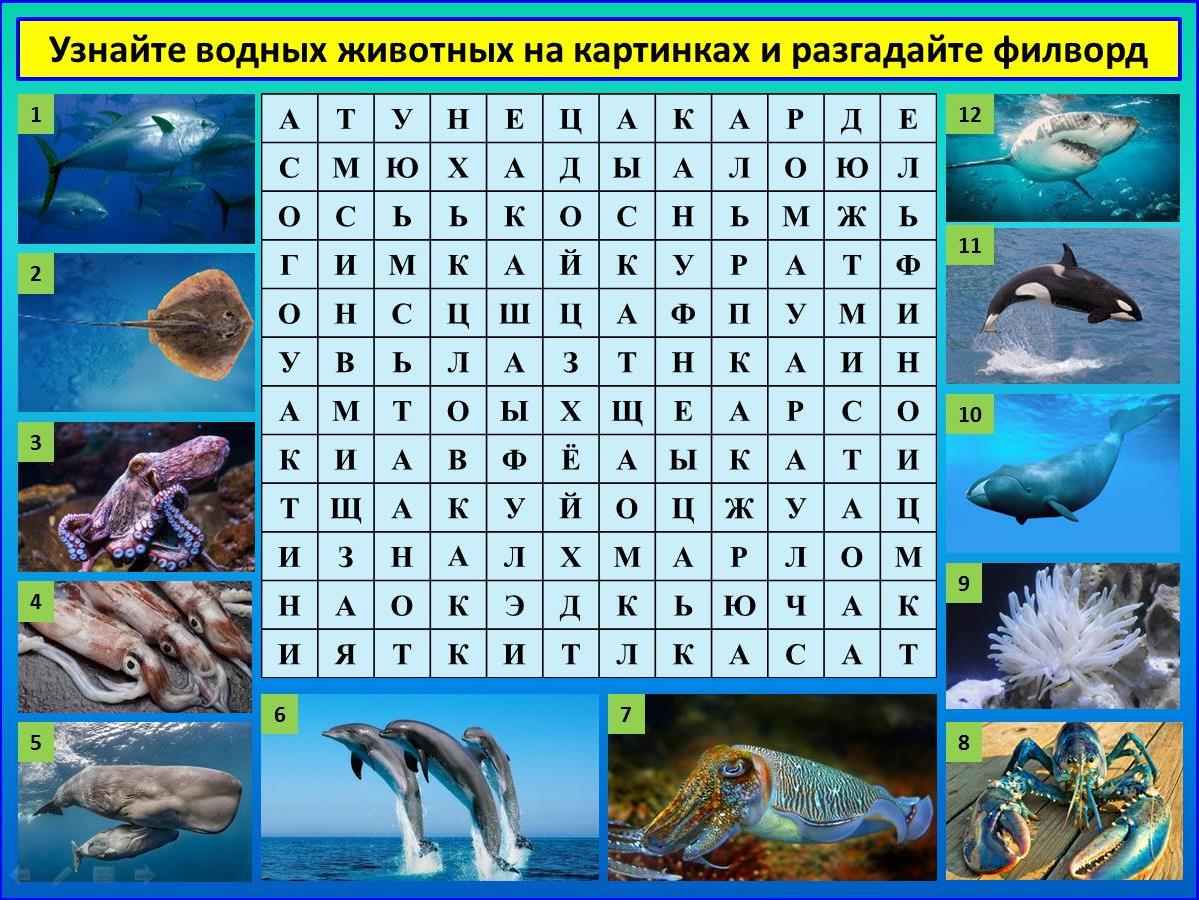 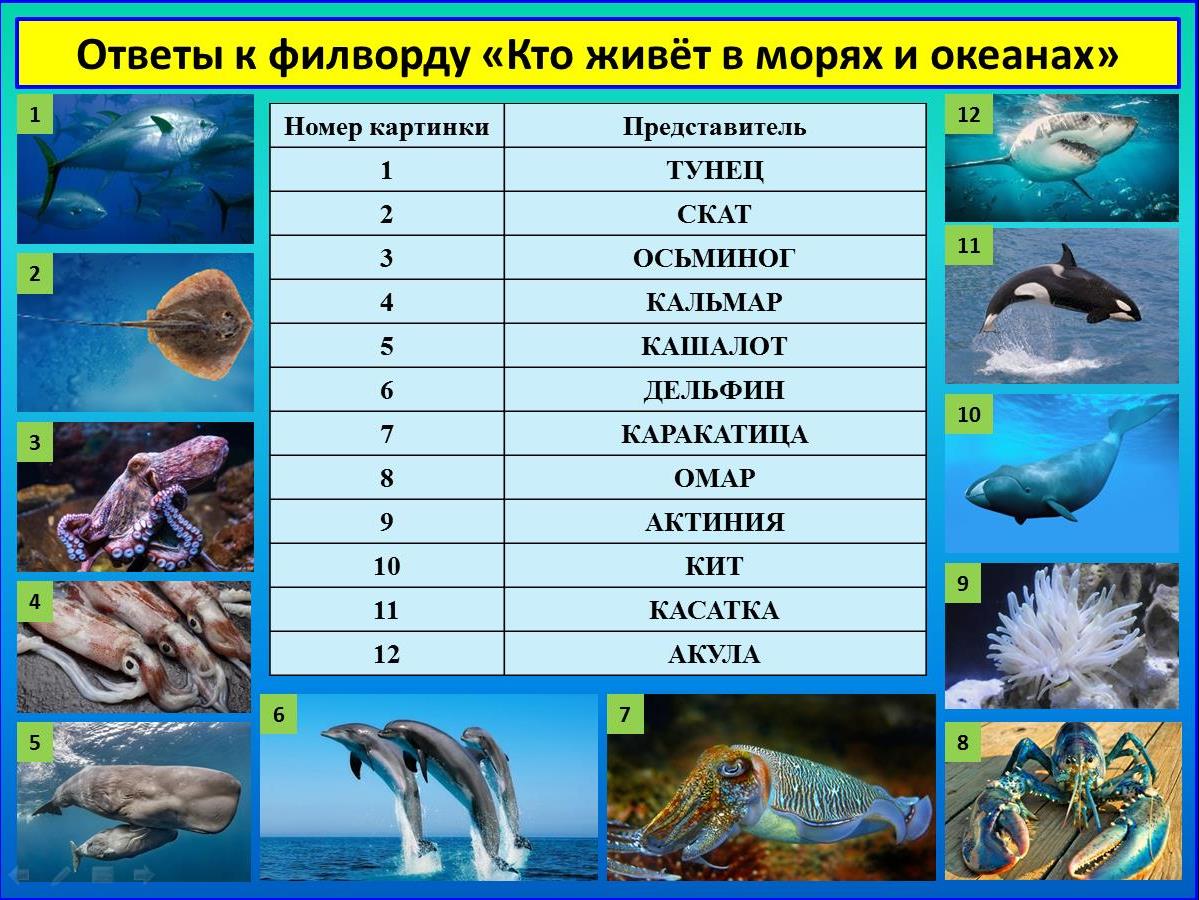 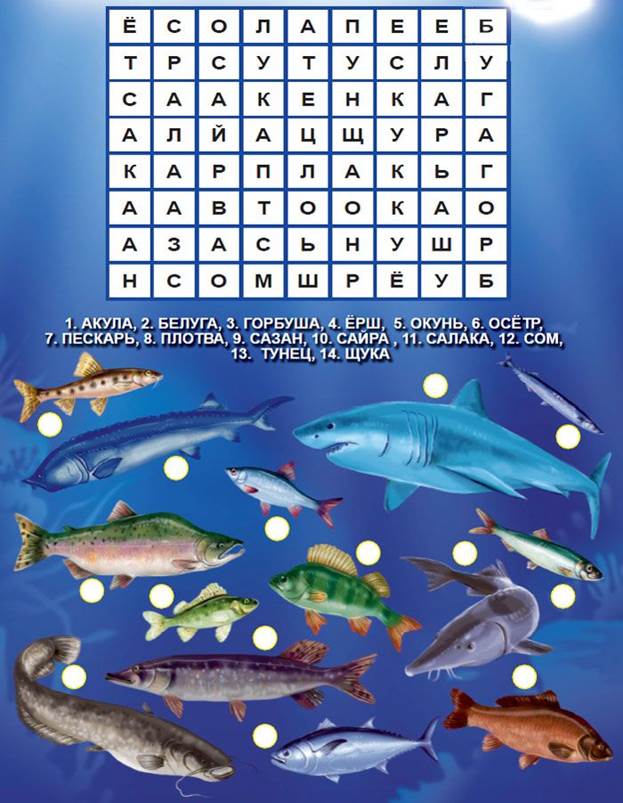 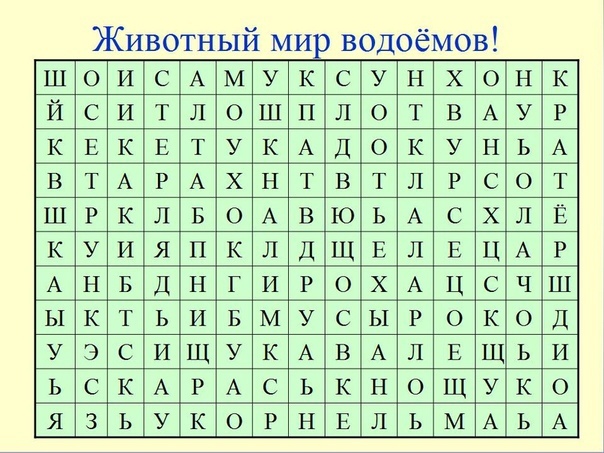 